АО «МСК-Энерго»Лобненский РЭСПлановые отключения абонентов в июле 2019 годаСтарший диспетчер ОДГ г. Лобня											Темиров Т. О.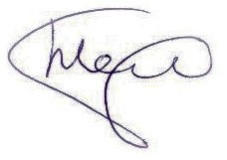 Дата проведения работДень неделиВремя отключенияМесто проведения работОтключаемый район (улица)Телефон для связи01.07.2019понедельник10.00-15.00ТП-330Секция Аг. ЛобняЖилой дом                                               ул. Ленина, д. 31ДК «Чайка»                                               ул. Дружбы, д.3Д/с «Колокольчик» № 9                         ул. Мирная, д. 9аЛицей                                                       ул. Ленина, д. 29Маг. «Мартин»                                        ул. Ленина, д. 318(495) 481-41-57доб. 28-34дисп. 8-495-579-42-7202.07.2019вторник10.00-15.00ТП-330Секция Б	 г. ЛобняЖилой дом                                               ул. Ленина, д. 31ДК «Чайка»                                               ул. Дружбы, д.3Д/с «Колокольчик» № 9                         ул. Мирная, д. 9аЛицей                                                       ул. Ленина, д. 29Маг. «Мартин»                                        ул. Ленина, д. 318(495) 481-41-57доб. 28-34дисп. 8-495-579-42-7203.07.2019среда10.00-15.00ТП-185Секция Аг. ЛобняЖилые дома                     ул.40 лет Октября, д. 10,14,16;                                                              ул. Первая, д. 7,10;                                                   ул. Фестивальная, д. 8 к.2Колледж «Подмосковье»                          ул. Первая, д.3ОВД старое                                  ул.40 лет Октября, д. 5аТЦ «Южный»                                  ул. Маяковского, д. 1ОАО «Ростелеком»                    ул. 40 лет Октября, д. 148(495) 481-41-57доб. 28-34дисп. 8-495-579-42-7204.07.2019четверг10.00-15.00ТП-185Секция Бг. ЛобняЖилые дома                      ул.40 лет Октября, д. 10,14,16;                                                              ул. Первая, д. 7,10;                                                   ул. Фестивальная, д. 8 к.2Колледж «Подмосковье»                          ул. Первая, д.3ОВД старое                                  ул.40 лет Октября, д. 5аТЦ «Южный»                                  ул. Маяковского, д. 1ОАО «Ростелеком»                    ул. 40 лет Октября, д. 148(495) 481-41-57доб. 28-34дисп. 8-495-579-42-7205.07.2019пятница09.00-17.00ТП-90Кратковременное погашение8(495) 481-41-57доб. 28-34дисп. 8-495-579-42-7205.07.2019пятница09.00-17.00ТП-90г. Лобня, мкр. ВосточныйВНС                                                    Подмосковная, д. 1а8(495) 481-41-57доб. 28-34дисп. 8-495-579-42-7208.07.2019понедельник10.00-15.00ТП-410г. Лобня, мкр. ЛуговаяЧастный сектор:             ул. 35-й Стрелковой Бригады,                                                                ул. Пролетарская,                                                                            ул. Гоголя,                                                                   ул. Московская8(495) 481-41-57доб. 28-34дисп. 8-495-579-42-7209.07.2019вторник09.00-17.00ТП-722Кратковременное погашение8(495) 481-41-57доб. 28-34дисп. 8-495-579-42-7209.07.2019вторник09.00-17.00ТП-722г. Лобня, мкр. КатюшкиЖилые дома                                  ул. Катюшки, д. 54, 52;                            Школа № 10                                  Лобненский бул., д. 68(495) 481-41-57доб. 28-34дисп. 8-495-579-42-7210.07.2019среда09.00-17.00ТП-518Кратковременное погашение8(495) 481-41-57доб. 28-34дисп. 8-495-579-42-7210.07.2019среда09.00-17.00ТП-518г.о. Химки, мкр. НовокуркиноЖилые дома                                      ул. Родионова д. 1, 3 Школа №31                                 ул. Родионова д. 3 стр.18(495) 481-41-57доб. 28-34дисп. 8-495-579-42-7216.07.2019вторник09.00-17.00РТП-3Кратковременное погашение8(495) 481-41-57доб. 28-34дисп. 8-495-579-42-7216.07.2019вторник09.00-17.00РТП-3г.о. Химки, мкр. ЛевобережныйЖилой дом                                          ул. Совхозная, д. 9 Детский сад №19 «Морозко»           ул. Совхозная, д. 9 8(495) 481-41-57доб. 28-34дисп. 8-495-579-42-7217.07.2019среда10.00-15.00ТП-244Кратковременное погашениег. Лобня, мкр. ЛуговаяВНС Фрунзе                               ул. Кооперативная, д. 6а8(495) 481-41-57доб. 28-34дисп. 8-495-579-42-7223.07.2019вторник10.00-15.00ТП-390Секция Аг. Лобня, мкр. ДепоЖилые дома             ул. Чайковского, д. 1, 3, 4, 6, 8, 10;                                                       ул. Деповская, д. 2а, 4Школа №4                                      ул. Чайковского, д. 2ОАО «Ростелеком»                          ул. Чауковского,д. 88(495) 481-41-57доб. 28-34дисп. 8-495-579-42-7224.07.2019среда10.00-15.00ТП-390Секция Бг. Лобня, мкр. ДепоЖилые дома             ул. Чайковского, д. 1, 3, 4, 6, 8, 10;                                                       ул. Деповская, д. 2а, 4Школа №4                                      ул. Чайковского, д. 2ОАО «Ростелеком»                          ул. Чауковского,д. 88(495) 481-41-57доб. 28-34дисп. 8-495-579-42-7225.07.2019четверг10.00-15.00ТП-32г. ЛобняЖилые дома                   ул. Циолковского 1, 2, 3, 4, 6, 7;                                                     ул. Авиационная, д. 2, 4Школа №5                                      ул. Авиационная, д. 1	Пенс. фонд                                    ул. Циолковского, д. 5Социальный реабилитационный центр(приют)для детей «Росинка»                      ул. Авиационная, д. 6Управ. соц. защиты                         ул. Циолковского, д.8(495) 481-41-57доб. 28-34дисп. 8-495-579-42-72